RESOLUÇÃO N.º 13 – CONSU, DE 1º DE ABRIL DE 2011.Dispõe sobre ganhos econômicos advindos de transferência de tecnologia efetuada pela Universidade Federal dos Vales do Jequitinhonha e Mucuri-UFVJM para terceiros e dá outras providências.  	O REITOR DA UNIVERSIDADE FEDERAL DOS VALES DO JEQUITINHONHA E MUCURI, no uso de suas atribuições estatutárias, com amparo nas disposições contidas no art.  93 da Lei nº 9.279, de 14/5/96; no arts. 4º, §§ 1º e 3º e 5º da Lei nº 9.609, de 19/2/98; nos arts. 5º, § 3º, 38, §§ 1º e 2º, e 39, §§ 1º e 2º da Lei nº 9.456, de 25/4/97; no art. 237 da Lei nº 8.112, de 11/12/1990 e no art. 3º a 5º do Decreto nº 2.553, de 16/4/1998, resolve:Art. 1º A transferência de tecnologia e a distribuição de ganhos econômicos serão realizadas de acordo com o disposto nesta Resolução, observada a legislação pertinente. Art. 2º A Universidade Federal dos Vales do Jequitinhonha e Mucuri-UFVJM deve incentivar, orientar e viabilizar a produção intelectual e adequada proteção dessas criações, assim como orientar e deliberar acerca da exploração e transferência das mesmas para terceiros, mediante instrumento jurídico próprio. Art. 3º Qualquer invenção ou produção intelectual decorrente das atividades de trabalho desempenhadas pelo servidor inerentes ao cargo efetivo ocupado, nos termos da legislação vigente, pertencem exclusivamente à Universidade Federal dos Vales do Jequitinhonha e Mucuri-UFVJM. Art. 4º À Universidade Federal dos Vales do Jequitinhonha e Mucuri-UFVJM é garantido o direito exclusivo de explorar livremente o invento ou criação e licenciar sua exploração. Art. 5º Ao servidor da administração Pública direta, indireta e fundacional, que desenvolver invenção ou criação, aperfeiçoamento ou modelo de utilidade e desenho industrial, será assegurada, a título de incentivo, durante toda a vigência da patente ou do registro, premiação de parcela do valor das vantagens auferidas pelo órgão ou entidade com a exploração da patente ou do registro.  Art. 6º Para finalidade de transferência, todas as tecnologias desenvolvidas na Universidade Federal dos Vales do Jequitinhonha e Mucuri-UFVJM terão que obedecer integralmente à tramitação processual exigida na Lei de Propriedade Industrial (Lei nº 9.279/96). Parágrafo único. É expressamente vedado, a qualquer docente ou técnico-administrativo, por iniciativa própria, transferir qualquer tecnologia a terceiros ou para benefícios próprios, sem o devido assentimento da Universidade, conforme dispositivos legais pertinentes. Art. 7º A distribuição dos benefícios e ganhos econômicos obedecerá ao disposto no art. 3º do Decreto 2.553, de 16/4/98, que dispõe sobre a premiação a inventor(es) ou criador(es) e na a Portaria MEC nº 322, de 16/4/98, que orienta sobre os ganhos econômicos resultantes da exploração de criação intelectual desenvolvida na universidade e protegida por direitos de propriedade intelectual. Art. 8º Na Universidade Federal dos Vales do Jequitinhonha e Mucuri-UFVJM os ganhos econômicos serão igualmente distribuídos entre a Universidade, o Departamento, ou órgão equivalente, ao qual o servidor é lotado e ao(s) inventor(es) ou criador(es), cabendo a este(s) conforme permite a legislação vigente a premiação de 1/3 (um terço) sobre os ganhos auferidos pela Universidade pela exploração do invento ou criação. § 1º Quando houver mais de um inventor ou criador, a premiação devida deve ser dividida em função da contribuição relativa de cada inventor ou criador, a qual é devidamente acordada entre as partes mediante declaração formal, mesmo àqueles não pertencentes ao quadro da instituição. § 2º A premiação será realizada com a mesma periodicidade da percepção de ganhos econômicos por parte da Universidade Federal dos Vales do Jequitinhonha e Mucuri-UFVJM, durante toda a vigência da patente ou do registro. § 3º Os recursos destinados à Universidade Federal dos Vales do Jequitinhonha e Mucuri-UFVJM e ao Departamento, ou órgão equivalente, deverão ser prioritariamente aplicados em pesquisas no Setor do(s) inventor(es) ou criador(es). § 4º A premiação de que trata o caput não se incorpora, a qualquer título, aos vencimentos do servidor. Art. 9º No caso de tecnologias financiadas com recursos externos de agências de fomento ou setores privados, os preceitos contratuais, com relação à propriedade intelectual, terão de ser cumpridos nos seus exatos termos. Art. 10. Fica garantido ao(s) inventor(es) ou criador(es) o direito de receber partições concedidas por outras partes co-titulares do invento ou criação. Art. 11. Esta Resolução entra em vigor na data de sua aprovação, revogadas as disposições em contrário. Art. 12. Esta resolução entra em vigora na data de sua publicação, revogadas as disposições em contrário.Diamantina, 1º de abril de 2011.  Prof. Pedro Angelo Almeida AbreuPresidente do CONSU / UFVJM 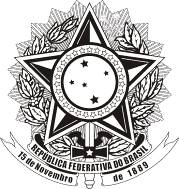 MINISTÉRIO DA EDUCAÇÃOUNIVERSIDADE FEDERAL DOS VALES DO JEQUITINHONHA E MUCURIConselho Universitário - CONSU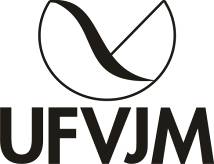 